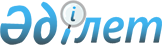 Железинка аудандық мәслихатының 2013 жылғы 27 желтоқсандағы "Железинка ауданының 2014 - 2016 жылдарға арналған бюджеті туралы" № 164-5/23 шешіміне өзгерістер енгізу туралыПавлодар облысы Железинка аудандық мәслихатының 2014 жылғы 25 шілдедегі № 204-5/28 шешімі. Павлодар облысының Әділет департаментінде 2014 жылғы 18 тамызда № 3933 болып тіркелді      РҚАО ескертпесі.

      Құжаттың мәтінінде түпнұсқаның пунктуациясы мен орфографиясы сақталған.

      Қазақстан Республикасының 2008 жылғы 4 желтоқсандағы "Бюджет Кодексінің" 106-бабы 4-тармағына, Қазақстан Республикасының 2001 жылғы 23 қаңтардағы "Қазақстан Республикасындағы жергілікті мемлекеттік басқару және өзін-өзі басқару туралы" Заңының 6 бабы, 1-тармағының 1)тармақшасына, Павлодар облыстық мәслихатының 2014 жылғы 11 шілдедегі «Облыстық мәслихаттың (V сайланған XXVI (кезектен тыс) сессиясы) 2013 жылғы 13 желтоқсандағы «2014 - 2016 жылдарға арналған облыстық бюджет туралы» № 198/26 шешіміне өзгерістер мен толықтылар енгізу туралы» № 279/32 шешіміне сәйкес Железинка аудандық мәслихаты ШЕШІМ ЕТЕДІ:



      1. Аудандық мәслихаттың (V сайланған XXIII (кезекті) сессиясы) 2013 жылғы 27 желтоқсандағы «Железинка ауданының 2014 - 2016 жылдарға арналған бюджеті туралы» (Нормативтік құқықтық актілерді мемлекеттік тіркеу тізілімінде 2014 жылғы 09 қаңтардағы № 3659 болып тіркелген, 2014 жылғы 18 қаңтардағы аудандық «Родные просторы», «Туған өлке» газеттерің № 3 сандарында жарияланған) № 164-5/23 шешіміне мынандай өзгерістер енгізілсін:



      1-тармағында:

      1) тармақшада:

      «2659188» деген сандар«2659552» деген сандарымен ауыстырылсын;

      «504438» деген сандар «519438» деген сандарымен ауыстырылсын;

      «5926» деген сандар «5928» деген сандарымен ауыстырылсын;

      «2147027» деген сандар «2132389» деген сандарымен ауыстырылсын;

      2) тармақшада:

      «2673786» деген сандар «2670308» деген сандарымен ауыстырылсын;

      3) тармақшада:

      «23790» деген сандар «26568» деген сандарымен ауыстырылсын;

      «30558» деген сандар «33336» деген сандарымен ауыстырылсын»;

      4) тармақшада:

      «2257» деген сандар «5652» деген сандарымен ауыстырылсын;

      «2257» деген сандар «5652» деген сандарымен ауыстырылсын»;

      5) тармақшада:

      «-40645» деген сандар «-42976» деген сандарымен ауыстырылсын;

      6) тармақшада:

      «40645» деген сандар «42976» деген сандарымен ауыстырылсын»;



      көрсетілген шешімнің 1 қосымшасы осы шешімінің қосымшасына сәйкес жаңа редакцияда жазылсын.



      2. Осы шешімнің орындалуын бақылау аудан мәслихатының әлеуметтік-экономикалық дамыту және бюджетік тұрақты комиссиясына жүктелсін.



      3. Осы шешім 2014 жылғы 1 қаңтардан бастап қолданысқа енгізілсін.      Аудандық мәслихат сессиясының төрағасы           В. Неупокоев      Аудандық мәслихаттың хатшысы                     В. Крутиков

Железин аудандық    

мәслихатының (V сайланған

XXVIII (кезекті) сессиясы)

2014 жылғы 23 шілдегі   

№ 204-5/28 шешіміне    

қосымша         2014 жылға арналған аудандық бюджет (өзгерістерімен)
					© 2012. Қазақстан Республикасы Әділет министрлігінің «Қазақстан Республикасының Заңнама және құқықтық ақпарат институты» ШЖҚ РМК
				СанатыСанатыСанатыСанатыСанатыБарлығы (мың теңге)СыныбыСыныбыСыныбыСыныбыБарлығы (мың теңге)Ішкі сыныбыІшкі сыныбыІшкі сыныбыБарлығы (мың теңге)АтауыАтауыБарлығы (мың теңге)123445І. КІРІСТЕРІ. КІРІСТЕР2 659 5521Салықтық түсімдерСалықтық түсімдер519 43801Табыс салығыТабыс салығы163 0662Жеке табыс салығыЖеке табыс салығы163 06603Әлеуметтiк салықӘлеуметтiк салық129 1081Әлеуметтік салықӘлеуметтік салық129 10804Меншікке салынатын салықтарМеншікке салынатын салықтар215 5601Мүлікке салынатын салықтарМүлікке салынатын салықтар186 6023Жер салығыЖер салығы1 6774Көлік құралдарына салынатын салықКөлік құралдарына салынатын салық17 4515Бірыңғай жер салығыБірыңғай жер салығы9 83005Тауарларға, жұмыстарға және қызметтер көрсетуге салынатын ішкі салықтарТауарларға, жұмыстарға және қызметтер көрсетуге салынатын ішкі салықтар9 7882АкциздерАкциздер1 8533Табиғи және басқа ресурстарды пайдаланғаны үшiн түсетiн түсiмдерТабиғи және басқа ресурстарды пайдаланғаны үшiн түсетiн түсiмдер2 4244Кәсіпкерлік және кәсіби қызметті жүргізгені үшін алынатын алымдарКәсіпкерлік және кәсіби қызметті жүргізгені үшін алынатын алымдар5 51108Заңдық мәнді іс-әрекеттерді жасағаны және (немесе) құжаттар бергені үшін оған уәкілеттігі бар мемлекеттік органдар немесе лауазымды адамдар алатын міндетті төлемдерЗаңдық мәнді іс-әрекеттерді жасағаны және (немесе) құжаттар бергені үшін оған уәкілеттігі бар мемлекеттік органдар немесе лауазымды адамдар алатын міндетті төлемдер1 9161Мемлекеттік бажМемлекеттік баж1 9162Салықтық емес түсiмдерСалықтық емес түсiмдер5 92801Мемлекеттік меншіқтен түсетін кірістерМемлекеттік меншіқтен түсетін кірістер1 9845Мемлекет меншігіндегі мүлікті жалға беруден түсетін кірістерМемлекет меншігіндегі мүлікті жалға беруден түсетін кірістер1 9167Мемлекеттік бюджеттен берілген кредиттер бойынша сыйақыларМемлекеттік бюджеттен берілген кредиттер бойынша сыйақылар109Мемлекет меншігінен түсетін өзге кірістерМемлекет меншігінен түсетін өзге кірістер5802Мемлекеттік бюджеттен қаржыландырылатын мемлекеттік мекемелердің тауарларды (жұмыстарды, қызметтерді) өткізуінен түсетін түсімдерМемлекеттік бюджеттен қаржыландырылатын мемлекеттік мекемелердің тауарларды (жұмыстарды, қызметтерді) өткізуінен түсетін түсімдер961Мемлекеттік бюджеттен қаржыландырылатын мемлекеттік мекемелердің тауарларды (жұмыстарды, қызметтерді) өткізуінен түсетін түсімдерМемлекеттік бюджеттен қаржыландырылатын мемлекеттік мекемелердің тауарларды (жұмыстарды, қызметтерді) өткізуінен түсетін түсімдер9606Өзге де салықтық емес түсiмдерӨзге де салықтық емес түсiмдер3 8481Өзге де салықтық емес түсiмдерӨзге де салықтық емес түсiмдер3 8483Негізгі капиталды сатудан түсетін түсімдерНегізгі капиталды сатудан түсетін түсімдер1 79701Мемлекеттік мекемелерге бекітілген мемлекеттік мүлікті сатуМемлекеттік мекемелерге бекітілген мемлекеттік мүлікті сату811Мемлекеттік мекемелерге бекітілген мемлекеттік мүлікті сатуМемлекеттік мекемелерге бекітілген мемлекеттік мүлікті сату8103Жердi және материалдық емес активтердi сатуЖердi және материалдық емес активтердi сату17161Жердi сатуЖердi сату14132Материалдық емес активтерді сатуМатериалдық емес активтерді сату3034Трансферттердің түсімдеріТрансферттердің түсімдері2 132 38902Мемлекеттік басқарудың жоғары тұрган органдарынан түсетін трансферттерМемлекеттік басқарудың жоғары тұрган органдарынан түсетін трансферттер2 132 3892Облыстық бюджеттен түсетін трансферттерОблыстық бюджеттен түсетін трансферттер2 132 389Функционалдық топФункционалдық топФункционалдық топФункционалдық топФункционалдық топБарлығы мың теңгеКіші функцияКіші функцияКіші функцияКіші функцияБарлығы мың теңгеБюджеттік бағдарламалардың әкімшісіБюджеттік бағдарламалардың әкімшісіБюджеттік бағдарламалардың әкімшісіБарлығы мың теңгеБағдарламаБағдарламаБарлығы мың теңгеАтауыБарлығы мың теңге123456II. ШЫҒЫНДАР267030801Жалпы сипаттағы мемлекеттiк қызметтер2852661Мемлекеттiк басқарудың жалпы функцияларын орындайтын өкiлдi, атқарушы және басқа органдар253812011112Аудан (облыстық маңызы бар қала) мәслихатының аппараты11935011112001Аудан (облыстық маңызы бар қала) мәслихатының қызметін қамтамасыз ету жөніндегі қызметтер11478011112003Мемлекеттік органның күрделі шығыстары457011122Аудан (облыстық маңызы бар қала) әкімінің аппараты77760011122001Аудан (облыстық маңызы бар қала) әкімінің қызметін қамтамасыз ету жөніндегі қызметтер70324011122003Мемлекеттік органның күрделі шығыстары7436011123Қаладағы аудан, аудандық маңызы бар қала, кент, ауыл, ауылдық округ әкімінің аппараты164117011123001Қаладағы аудан, аудандық маңызы бар қала, кент, ауыл, ауылдық округ әкімінің қызметін қамтамасыз ету жөніндегі қызметтер147329011123022Мемлекеттік органның күрделі шығыстары10516011123032Ведомстволық бағыныстағы мемлекеттік мекемелерінің және ұйымдарының күрделі шығыстары6272012Қаржылық қызмет13390012452Ауданның (облыстық маңызы бар қаланың) қаржы бөлімі13390012452001Ауданның (облыстық маңызы бар қаланың) бюджетін орындау және ауданның (облыстық маңызы бар қаланың) коммуналдық меншігін басқару саласындағы мемлекеттік саясатты іске асыру жөніндегі қызметтер10875012452003Салық салу мақсатында мүлікті бағалауды жүргізу738012452010Жекешелендіру, коммуналдық меншікті басқару, жекешелендіруден кейінгі қызмет және осыған байланысты дауларды реттеу257012452011Коммуналдық меншікке түскен мүлікті есепке алу, сақтау, бағалау және сату1020018Мемлекеттік органның күрделі шығыстары500015Жоспарлау және статистикалық қызмет18064015453Ауданның (облыстық маңызы бар қаланың) экономика және бюджеттік жоспарлау бөлімі18064015453001Экономикалық саясатты, мемлекеттік жоспарлау жүйесін қалыптастыру және дамыту және ауданды (облыстық маңызы бар қаланы) басқару саласындағы мемлекеттік саясатты іске асыру жөніндегі қызметтер17864015453004Мемлекеттік органның күрделі шығыстары20002Қорғаныс9693021Әскери мұқтаждар9290021122Аудан (облыстық маңызы бар қала) әкімінің аппараты9290021122005Жалпыға бірдей әскери міндетті атқару шеңберіндегі іс-шаралар9290022Төтенше жағдайлар жөнiндегi жұмыстарды ұйымдастыру403122Аудан (облыстық маңызы бар қала) әкімінің аппараты403022122007Аудандық (қалалық) ауқымдағы дала өрттерінің, сондай-ақ мемлекеттік өртке қарсы қызмет органдары құрылмаған елдi мекендерде өрттердің алдын алу және оларды сөндіру жөніндегі іс-шаралар40304Бiлiм беру1566809041Мектепке дейiнгi тәрбие және оқыту97975123Қаладағы аудан, аудандық маңызы бар қала, кент, ауыл, ауылдық округ әкімінің аппараты65609041123004Мектепке дейінгі тәрбие мен оқыту ұйымдарының қызметін қамтамасыз ету38152041123041Мектепке дейінгі білім беру ұйымдарында мемлекеттік білім беру тапсырысын іске асыруға27457464Ауданның (облыстық маңызы бар қаланың) білім бөлімі32366041464040Мектепке дейінгі білім беру ұйымдарында мемлекеттік білім беру тапсырысын іске асыруға32366042Бастауыш, негізгі орта және жалпы орта білім беру1409237123Қаладағы аудан, аудандық маңызы бар қала, кент, ауыл, ауылдық округ әкімінің аппараты7770042123005Ауылдық жерлерде балаларды мектепке дейін тегін алып баруды және кері алып келуді ұйымдастыру7770042464Ауданның (облыстық маңызы бар қаланың) білім бөлімі1401467042464003Жалпы білім беру1389763042464006Балаларға қосымша білім беру11704049Бiлiм беру саласындағы өзге де қызметтер59597049464Ауданның (облыстық маңызы бар қаланың) білім бөлімі59597049464001Жергілікті деңгейде білім беру саласындағы мемлекеттік саясатты іске асыру жөніндегі қызметтер18964049464005Ауданның (облыстық маңызы бар қаланың) мемлекеттік білім беру мекемелер үшін оқулықтар мен оқу-әдiстемелiк кешендерді сатып алу және жеткізу9944049464007Аудандық (қалалалық) ауқымдағы мектеп олимпиадаларын және мектептен тыс іс-шараларды өткiзу1715049464015Жетім баланы (жетім балаларды) және ата-аналарының қамқорынсыз қалған баланы (балаларды) күтіп-ұстауға қамқоршыларға (қорғаншыларға) ай сайынға ақшалай қаражат төлемі11145049464067Ведомстволық бағыныстағы мемлекеттік мекемелерінің және ұйымдарының күрделі шығыстары1782905Денсаулық сақтау193059Денсаулық сақтау саласындағы өзге де қызметтер193123Қаладағы аудан, аудандық маңызы бар қала, кент, ауыл, ауылдық округ әкімінің аппараты193059123002Шұғыл жағдайларда сырқаты ауыр адамдарды дәрігерлік көмек көрсететін ең жақын денсаулық сақтау ұйымына дейін жеткізуді ұйымдастыру19306Әлеуметтiк көмек және әлеуметтiк қамсыздандыру113782062Әлеуметтiк көмек93272062123Қаладағы аудан, аудандық маңызы бар қала, кент, ауыл, ауылдық округ әкімінің аппараты15843062123003Мұқтаж азаматтарға үйінде әлеуметтік көмек көрсету15843451Ауданның (облыстық маңызы бар қаланың) жұмыспен қамту және әлеуметтік бағдарламалар бөлімі77429062451002Жұмыспен қамту бағдарламасы15556062451004Ауылдық жерлерде тұратын денсаулық сақтау, білім беру, әлеуметтік қамтамасыз ету, мәдениет, спорт және ветеринар мамандарына отын сатып алуға Қазақстан Республикасының заңнамасына сәйкес әлеуметтік көмек көрсету3570062451005Мемлекеттік атаулы әлеуметтік көмек385062451006Тұрғын үйге көмек көрсету531062451007Жергілікті өкілетті органдардың шешімі бойынша мұқтаж азаматтардың жекелеген топтарына әлеуметтік көмек49259062451010Үйден тәрбиеленіп оқытылатын мүгедек балаларды материалдық қамтамасыз ету75606245101618 жасқа дейінгі балаларға мемлекеттік жәрдемақылар1445062451017Мүгедектерді оңалту жеке бағдарламасына сәйкес, мұқтаж мүгедектерді міндетті гигиеналық құралдармен және ымдау тілі мамандарының қызмет көрсетуін, жеке көмекшілермен қамтамасыз ету5927069Әлеуметтiк көмек және әлеуметтiк қамтамасыз ету салаларындағы өзге де қызметтер20510069451Ауданның (облыстық маңызы бар қаланың) жұмыспен қамту және әлеуметтік бағдарламалар бөлімі20510069451001Жергілікті деңгейде халық үшін әлеуметтік бағдарламаларды жұмыспен қамтуды қамтамасыз етуді іске асыру саласындағы мемлекеттік саясатты іске асыру жөніндегі қызметтер19566069451011Жәрдемақыларды және басқа да әлеуметтік төлемдерді есептеу, төлеу мен жеткізу бойынша қызметтерге ақы төлеу798050Мүгедектердің құқықтарын қамтамасыз ету және өмір сүру сапасын жақсарту жөніндегі іс-шаралар жоспарын іске асыру14607Тұрғын үй-коммуналдық шаруашылық92501071Тұрғын үй шаруашылығы11981123Қаладағы аудан, аудандық маңызы бар қала, кент, ауыл, ауылдық округ әкімінің аппараты3426071123007Аудандық маңызы бар қаланың, кенттің, ауылдың, ауылдық округтің мемлекеттік тұрғын үй қорының сақталуын ұйымдастыру1192071123027Жұмыспен қамту 2020 жол картасы бойынша қалаларды және ауылдық елді мекендерді дамыту шеңберінде объектілерді жөндеу және абаттандыру2234071458Ауданның (облыстық маңызы бар қаланың) тұрғын үй-коммуналдық шаруашылығы, жолаушылар көлігі және автомобиль жолдары бөлімі5981071458004Азаматтардың жекелеген санаттарын тұрғын үймен қамтамасыз ету745071458005Авариялық және ескі тұрғын үйлерді бұзу80071458041Жұмыспен қамту 2020 жол картасы бойынша қалаларды және ауылдық елді мекендерді дамыту шеңберінде объектілерді жөндеу және абаттандыру5156071464Ауданның (облыстық маңызы бар қаланың) білім бөлімі2574071464026Жұмыспен қамту 2020 жол картасы бойынша қалаларды және ауылдық елді мекендерді дамыту шеңберінде объектілерді жөндеу2574072Коммуналдық шаруашылық44970072123Қаладағы аудан, аудандық маңызы бар қала, кент, ауыл, ауылдық округ әкімінің аппараты1061072123014Елді мекендерді сумен жабдықтауды ұйымдастыру1061072458Ауданның (облыстық маңызы бар қаланың) тұрғын үй-коммуналдық шаруашылығы, жолаушылар көлігі және автомобиль жолдары бөлімі22797072458012Сумен жабдықтау және су бұру жүйесінің жұмыс істеуі8847026Ауданның (облыстық маңызы бар қаланың) коммуналдық меншігіндегі жылу жүйелерін қолдануды ұйымдастыру2870072458028Коммуналдық шаруашылығын дамыту11080072466Ауданның (облыстық маңызы бар қаланың) сәулет, қала құрылысы және құрылыс бөлімі21112058Елді мекендердегі сумен жабдықтау және су бұру жүйелерін дамыту21112073Елді мекендерді абаттандыру35550073123Қаладағы аудан, аудандық маңызы бар қала, кент, ауыл, ауылдық округ әкімінің аппараты35550073123008Елді мекендердегі көшелерді жарықтандыру13878073123009Елді мекендердің санитариясын қамтамасыз ету4240073123010Жерлеу орындарын ұстау және туыстары жоқ адамдарды жерлеу1622073123011Елді мекендерді абаттандыру мен көгалдандыру1581008Мәдениет, спорт, туризм және ақпараттық кеңістiк203920081Мәдениет саласындағы қызмет120548081123Қаладағы аудан, аудандық маңызы бар қала, кент, ауыл, ауылдық округ әкімінің аппараты116143081123006Жергілікті деңгейде мәдени-демалыс жұмыстарын қолдау116143081455Ауданның (облыстық маңызы бар қаланың) мәдениет және тілдерді дамыту бөлімі4405081457009Тарихи-мәдени мұра ескерткіштерін сақтауды және оларға қол жетімділікті қамтамасыз ету 4405082Спорт7671123Қаладағы аудан, аудандық маңызы бар қала, кент, ауыл, ауылдық округ әкімінің аппараты254028Жергілікті деңгейде дене шынықтыру–сауықтыру және спорттық іс-шараларды іске асыру254082461Ауданның (облыстық маңызы бар қаланың) мәдениет, тілдерді дамыту, дене шынықтыру және спорт бөлімі7417001Жергілікті деңгейде дене шынықтыру және спорт саласындағы мемлекеттік саясатты іске асыру жөніндегі қызметтер2297082457006Аудандық (облыстық маңызы бар қалалық) деңгейде спорттық жарыстар өткiзу5120083Ақпараттық кеңiстiк54642083455Ауданның (облыстық маңызы бар қаланың) мәдениет және тілдерді дамыту бөлімі41598083457006Аудандық (қалалық) кiтапханалардың жұмыс iстеуi41240083457007Мемлекеттік тілді және Қазақстан халықтарының басқа да тілдерін дамыту358083456Ауданның (облыстық маңызы бар қаланың) ішкі саясат бөлімі13044083456002Газеттер мен журналдар арқылы мемлекеттік ақпараттық саясат жүргізу жөніндегі қызметтер11628083456005Телерадио хабарларын тарату арқылы мемлекеттік ақпараттық саясатты жүргізу жөніндегі қызметтер1416089Мәдениет, спорт, туризм және ақпараттық кеңiстiктi ұйымдастыру жөнiндегi өзге де қызметтер21059455Ауданның (облыстық маңызы бар қаланың) мәдениет және тілдерді дамыту бөлімі11292001Жергілікті деңгейде тілдерді және мәдениетті дамыту саласындағы мемлекеттік саясатты іске асыру жөніндегі қызметтер8604089457032Ведомстволық бағыныстағы мемлекеттік мекемелерінің және ұйымдарының күрделі шығыстары2688089456Ауданның (облыстық маңызы бар қаланың) ішкі саясат бөлімі9767089456001Жергілікті деңгейде ақпарат, мемлекеттілікті нығайту және азаматтардың әлеуметтік сенімділігін қалыптастыру саласында мемлекеттік саясатты іске асыру жөніндегі қызметтер8115089456003Жастар саясаты саласында іс-шараларды іске асыру1392089456006Мемлекеттік органның күрделі шығыстары26010Ауыл, су, орман, балық шаруашылығы, ерекше қорғалатын табиғи аумақтар, қоршаған ортаны және жануарлар дүниесін қорғау, жер қатынастары77966101Ауыл шаруашылығы19546101453Ауданның (облыстық маңызы бар қаланың) экономика және бюджеттік жоспарлау бөлімі9537101453099Мамандардың әлеуметтік көмек көрсетуі жөніндегі шараларды іске асыру9537101473Ауданның (облыстық маңызы бар қаланың) ветеринария бөлімі10009101473001Жергілікті деңгейде ветеринария саласындағы мемлекеттік саясатты іске асыру жөніндегі қызметтер8101101473005Мал көмінділерінің (биотермиялық шұңқырлардың) жұмыс істеуін қамтамасыз ету100101473007Қаңғыбас иттер мен мысықтарды аулауды және жоюды ұйымдастыру745101473008Алып қойылатын және жойылатын ауру жануарлардың, жануарлардан алынатын өнімдер мен шикізаттың құнын иелеріне өтеу863032Ведомстволық бағыныстағы мемлекеттік мекемелерінің және ұйымдарының күрделі шығыстары200106Жер қатынастары2334010463Ауданның (облыстық маңызы бар қаланың) жер қатынастары бөлімі2334010463001Аудан (облыстық маңызы бар қала) аумағында жер қатынастарын реттеу саласындағы мемлекеттік саясатты іске асыру жөніндегі қызметтер13299006Аудандардың, облыстық маңызы бар, аудандық маңызы бар қалалардың, кенттердiң, ауылдардың, ауылдық округтердiң шекарасын белгiлеу кезiнде жүргiзiлетiн жерге орналастыру7821007Мемлекеттік органның күрделі шығыстары2220109Ауыл, су, орман, балық шаруашылығы, қоршаған ортаны қорғау және жер қатынастары саласындағы басқа да қызметтер35080109473Ауданның (облыстық маңызы бар қаланың) ветеринария бөлімі35080011Эпизоотияға қарсы іс-шаралар жүргізу3508011Өнеркәсіп, сәулет, қала құрылысы және құрылыс қызметі17445112Сәулет, қала құрылысы және құрылыс қызметі17445112466Ауданның (облыстық маңызы бар қаланың) сәулет, қала құрылысы және құрылыс бөлімі17445112466001Құрылыс, облыс қалаларының, аудандарының және елді мекендерінің сәулеттік бейнесін жақсарту саласындағы мемлекеттік саясатты іске асыру және ауданның (облыстық маңызы бар қаланың) аумағын оңтайла және тиімді қала құрылыстық игеруді қамтамасыз ету жөніндегі қызметтер7634112466013Аудан аумағында қала құрылысын дамытудың кешенді схемаларын, аудандық (облыстық) маңызы бар қалалардың, кенттердің және өзге де ауылдық елді мекендердің бас жоспарларын әзірлеу9488112466015Мемлекеттік органның күрделі шығыстары32312Көлiк және коммуникация250029121Автомобиль көлiгi249207121123Қаладағы аудан, аудандық маңызы бар қала, кент, ауыл, ауылдық округ әкімінің аппараты16005121123013Аудандық маңызы бар қалаларда, кенттерде, ауылдарда, ауылдық округтерде автомобиль жолдарының жұмыс істеуін қамтамасыз ету16005121458Ауданның (облыстық маңызы бар қаланың) тұрғын үй-коммуналдық шаруашылығы, жолаушылар көлігі және автомобиль жолдары бөлімі233202121458023Автомобиль жолдарының жұмыс істеуін қамтамасыз ету19453045Аудандық маңызы бар автомобиль жолдарын және елді мекендердің көшелерін күрделі және орташа жөндеу2137499Көлiк және коммуникациялар саласындағы басқа да қызметтер822458Ауданның (облыстық маңызы бар қаланың) тұрғын үй-коммуналдық шаруашылығы, жолаушылар көлігі және автомобиль жолдары бөлімі822024Кентiшiлiк (қалаiшiлiк), қала маңындағы ауданiшiлiк қоғамдық жолаушылар тасымалдарын ұйымдастыру82213Басқалар49403133Кәсiпкерлiк қызметтi қолдау және бәсекелестікті қорғау870133454Ауданның (облыстық маңызы бар қаланың) кәсіпкерлік және ауыл шаруашылығы бөлімі870133454006Кәсіпкерлік қызметті қолдау870139Басқалар48533139123Қаладағы аудан, аудандық маңызы бар қала, кент, ауыл, ауылдық округ әкімінің аппараты15907139123040«Өңірлерді дамыту» Бағдарламасы шеңберінде өңірлерді экономикалық дамытуға жәрдемдесу бойынша шараларды іске асыру15907139452Ауданның (облыстық маңызы бар қаланың) қаржы бөлімі4007139452012Ауданның (облыстық маңызы бар қаланың) жергілікті атқарушы органының резерві4007139454Ауданның (облыстық маңызы бар қаланың) кәсіпкерлік және ауыл шаруашылығы бөлімі18749139454001Жергілікті деңгейде кәсіпкерлікті және ауыл шаруашылығын дамыту саласындағы мемлекеттік саясатты іске асыру жөніндегі қызметтер18249139454007Мемлекеттік органның күрделі шығыстары500139458Ауданның (облыстық маңызы бар қаланың) тұрғын үй-коммуналдық шаруашылығы, жолаушылар көлігі және автомобиль жолдары бөлімі9870139458001Жергілікті деңгейде тұрғын үй-коммуналдық шаруашылығы, жолаушылар көлігі және автомобиль жолдары саласындағы мемлекеттік саясатты іске асыру жөніндегі қызметтер9720013Мемлекеттік органның күрделі шығыстары15014Борышқа қызмет көрсету10141Борышқа қызмет көрсету10141452Ауданның (облыстық маңызы бар қаланың) қаржы бөлімі10141452013Жергілікті атқарушы органдардың облыстық бюджеттен қарыздар бойынша сыйақылар мен өзге де төлемдерді төлеу бойынша борышына қызмет көрсету1015Трансферттер3291141Трансферттер3291141452Ауданның (облыстық маңызы бар қаланың) қаржы бөлімі3291141452006Нысаналы пайдаланылмаған (толық пайдаланылмаған) трансферттерді қайтару2054016Нысаналы мақсатқа сай пайдаланылмаған нысаналы трансферттерді қайтару1237III. Таза бюджеттік кредиттеу2656810Ауыл, су, орман, балық шаруашылығы, ерекше қорғалатын табиғи аумақтар, қоршаған ортаны және жануарлар дүниесін қорғау, жер қатынастары33336101Ауыл шаруашылығы33336101453Ауданның (облыстық маңызы бар қаланың) экономика және бюджеттік жоспарлау бөлімі33336006Мамандарды әлеуметтік қолдау шараларын іске асыру үшін бюджеттік кредиттер333365Бюджеттік кредиттерді өтеу676801Бюджеттік кредиттерді өтеу67681Мемлекеттіқ бюджеттен берілген бюджеттік кредиттерді өтеу6768IV. Қаржылық активтерімен операциялар бойынша сальдо5652Қаржы активтерін сатып алу565213Басқалар56529Басқалар5652456Ауданның (облыстық маңызы бар қаланың) ішкі саясат бөлімі2002065Заңды тұлғалардың жарғылық капиталын қалыптастыру немесе ұлғайту2002458Ауданның (облыстық маңызы бар қаланың) тұрғын үй-коммуналдық шаруашылығы, жолаушылар көлігі және автомобиль жолдары бөлімі3650065Заңды тұлғалардың жарғылық капиталын қалыптастыру немесе ұлғайту3650V. Бюджет тапшылығы-42976VI. Бюджет тапшылығын қаржыландыру42976